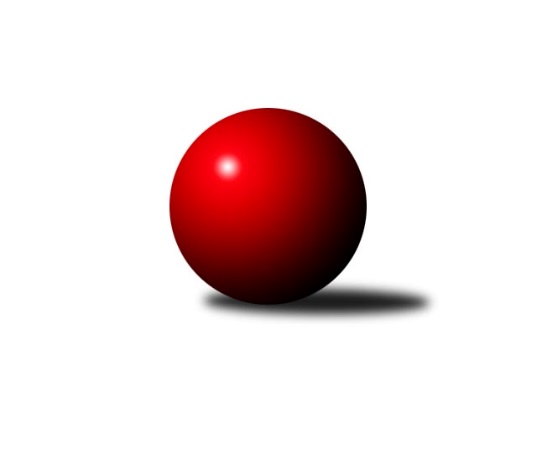 Č.8Ročník 2010/2011	25.5.2024 2.KLM A 2010/2011Statistika 8. kolaTabulka družstev:		družstvo	záp	výh	rem	proh	skore	sety	průměr	body	plné	dorážka	chyby	1.	KK Hvězda Trnovany	8	6	0	2	41.5 : 22.5 	(111.0 : 81.0)	3281	12	2153	1129	11.5	2.	KK SDS Sadská	8	5	0	3	39.5 : 24.5 	(109.5 : 82.5)	3261	10	2148	1113	14.3	3.	SKK Vrchlabí	7	4	1	2	30.0 : 26.0 	(90.0 : 78.0)	3236	9	2157	1079	16.4	4.	Vltavan Loučovice	8	4	1	3	37.0 : 27.0 	(99.0 : 93.0)	3202	9	2152	1050	21.9	5.	TJ Sokol Duchcov	7	4	0	3	26.0 : 30.0 	(83.5 : 84.5)	3232	8	2146	1086	21	6.	KK Lokomotiva Tábor	8	4	0	4	34.0 : 30.0 	(88.5 : 103.5)	3209	8	2155	1054	19.9	7.	TJ Loko České Velenice	8	4	0	4	33.0 : 31.0 	(100.0 : 92.0)	3257	8	2183	1074	20.1	8.	SKK Rokycany	8	4	0	4	31.0 : 33.0 	(94.5 : 97.5)	3260	8	2153	1106	16.1	9.	Sokol Kolín	8	4	0	4	30.0 : 34.0 	(92.5 : 99.5)	3241	8	2158	1084	16.6	10.	SKK Bohušovice	8	3	0	5	27.0 : 37.0 	(85.5 : 106.5)	3201	6	2145	1056	28.5	11.	SK Škoda VS Plzeň	8	2	1	5	25.0 : 39.0 	(84.5 : 107.5)	3205	5	2147	1058	25.1	12.	SKK Jičín	8	1	1	6	22.0 : 42.0 	(89.5 : 102.5)	3248	3	2163	1085	20.8Tabulka doma:		družstvo	záp	výh	rem	proh	skore	sety	průměr	body	maximum	minimum	1.	KK Hvězda Trnovany	5	5	0	0	32.0 : 8.0 	(76.5 : 43.5)	3353	10	3406	3303	2.	Vltavan Loučovice	5	4	1	0	30.0 : 10.0 	(69.5 : 50.5)	3268	9	3316	3199	3.	KK SDS Sadská	4	4	0	0	27.5 : 4.5 	(63.5 : 32.5)	3355	8	3372	3330	4.	SKK Rokycany	5	4	0	1	27.0 : 13.0 	(70.0 : 50.0)	3356	8	3376	3339	5.	Sokol Kolín	5	4	0	1	27.0 : 13.0 	(68.5 : 51.5)	3322	8	3416	3182	6.	SKK Vrchlabí	4	3	1	0	21.0 : 11.0 	(56.5 : 39.5)	3324	7	3394	3283	7.	KK Lokomotiva Tábor	3	3	0	0	20.0 : 4.0 	(40.5 : 31.5)	3299	6	3336	3272	8.	TJ Loko České Velenice	4	3	0	1	20.0 : 12.0 	(53.5 : 42.5)	3363	6	3522	3247	9.	SKK Bohušovice	4	3	0	1	19.0 : 13.0 	(51.5 : 44.5)	3091	6	3127	3023	10.	TJ Sokol Duchcov	2	2	0	0	12.0 : 4.0 	(30.0 : 18.0)	3383	4	3395	3370	11.	SK Škoda VS Plzeň	3	2	0	1	15.0 : 9.0 	(37.5 : 34.5)	3261	4	3285	3224	12.	SKK Jičín	3	1	0	2	11.5 : 12.5 	(37.5 : 34.5)	3171	2	3204	3152Tabulka venku:		družstvo	záp	výh	rem	proh	skore	sety	průměr	body	maximum	minimum	1.	TJ Sokol Duchcov	5	2	0	3	14.0 : 26.0 	(53.5 : 66.5)	3194	4	3350	3029	2.	KK Hvězda Trnovany	3	1	0	2	9.5 : 14.5 	(34.5 : 37.5)	3258	2	3274	3246	3.	SKK Vrchlabí	3	1	0	2	9.0 : 15.0 	(33.5 : 38.5)	3207	2	3235	3158	4.	TJ Loko České Velenice	4	1	0	3	13.0 : 19.0 	(46.5 : 49.5)	3230	2	3278	3119	5.	KK SDS Sadská	4	1	0	3	12.0 : 20.0 	(46.0 : 50.0)	3251	2	3388	3100	6.	KK Lokomotiva Tábor	5	1	0	4	14.0 : 26.0 	(48.0 : 72.0)	3191	2	3253	3060	7.	SKK Jičín	5	0	1	4	10.5 : 29.5 	(52.0 : 68.0)	3263	1	3346	3177	8.	SK Škoda VS Plzeň	5	0	1	4	10.0 : 30.0 	(47.0 : 73.0)	3193	1	3303	3009	9.	Vltavan Loučovice	3	0	0	3	7.0 : 17.0 	(29.5 : 42.5)	3180	0	3276	3051	10.	SKK Rokycany	3	0	0	3	4.0 : 20.0 	(24.5 : 47.5)	3228	0	3250	3196	11.	Sokol Kolín	3	0	0	3	3.0 : 21.0 	(24.0 : 48.0)	3215	0	3302	3118	12.	SKK Bohušovice	4	0	0	4	8.0 : 24.0 	(34.0 : 62.0)	3229	0	3323	3155Tabulka podzimní části:		družstvo	záp	výh	rem	proh	skore	sety	průměr	body	doma	venku	1.	KK Hvězda Trnovany	8	6	0	2	41.5 : 22.5 	(111.0 : 81.0)	3281	12 	5 	0 	0 	1 	0 	2	2.	KK SDS Sadská	8	5	0	3	39.5 : 24.5 	(109.5 : 82.5)	3261	10 	4 	0 	0 	1 	0 	3	3.	SKK Vrchlabí	7	4	1	2	30.0 : 26.0 	(90.0 : 78.0)	3236	9 	3 	1 	0 	1 	0 	2	4.	Vltavan Loučovice	8	4	1	3	37.0 : 27.0 	(99.0 : 93.0)	3202	9 	4 	1 	0 	0 	0 	3	5.	TJ Sokol Duchcov	7	4	0	3	26.0 : 30.0 	(83.5 : 84.5)	3232	8 	2 	0 	0 	2 	0 	3	6.	KK Lokomotiva Tábor	8	4	0	4	34.0 : 30.0 	(88.5 : 103.5)	3209	8 	3 	0 	0 	1 	0 	4	7.	TJ Loko České Velenice	8	4	0	4	33.0 : 31.0 	(100.0 : 92.0)	3257	8 	3 	0 	1 	1 	0 	3	8.	SKK Rokycany	8	4	0	4	31.0 : 33.0 	(94.5 : 97.5)	3260	8 	4 	0 	1 	0 	0 	3	9.	Sokol Kolín	8	4	0	4	30.0 : 34.0 	(92.5 : 99.5)	3241	8 	4 	0 	1 	0 	0 	3	10.	SKK Bohušovice	8	3	0	5	27.0 : 37.0 	(85.5 : 106.5)	3201	6 	3 	0 	1 	0 	0 	4	11.	SK Škoda VS Plzeň	8	2	1	5	25.0 : 39.0 	(84.5 : 107.5)	3205	5 	2 	0 	1 	0 	1 	4	12.	SKK Jičín	8	1	1	6	22.0 : 42.0 	(89.5 : 102.5)	3248	3 	1 	0 	2 	0 	1 	4Tabulka jarní části:		družstvo	záp	výh	rem	proh	skore	sety	průměr	body	doma	venku	1.	Vltavan Loučovice	0	0	0	0	0.0 : 0.0 	(0.0 : 0.0)	0	0 	0 	0 	0 	0 	0 	0 	2.	TJ Loko České Velenice	0	0	0	0	0.0 : 0.0 	(0.0 : 0.0)	0	0 	0 	0 	0 	0 	0 	0 	3.	SK Škoda VS Plzeň	0	0	0	0	0.0 : 0.0 	(0.0 : 0.0)	0	0 	0 	0 	0 	0 	0 	0 	4.	Sokol Kolín	0	0	0	0	0.0 : 0.0 	(0.0 : 0.0)	0	0 	0 	0 	0 	0 	0 	0 	5.	SKK Vrchlabí	0	0	0	0	0.0 : 0.0 	(0.0 : 0.0)	0	0 	0 	0 	0 	0 	0 	0 	6.	SKK Bohušovice	0	0	0	0	0.0 : 0.0 	(0.0 : 0.0)	0	0 	0 	0 	0 	0 	0 	0 	7.	KK SDS Sadská	0	0	0	0	0.0 : 0.0 	(0.0 : 0.0)	0	0 	0 	0 	0 	0 	0 	0 	8.	TJ Sokol Duchcov	0	0	0	0	0.0 : 0.0 	(0.0 : 0.0)	0	0 	0 	0 	0 	0 	0 	0 	9.	SKK Rokycany	0	0	0	0	0.0 : 0.0 	(0.0 : 0.0)	0	0 	0 	0 	0 	0 	0 	0 	10.	KK Hvězda Trnovany	0	0	0	0	0.0 : 0.0 	(0.0 : 0.0)	0	0 	0 	0 	0 	0 	0 	0 	11.	KK Lokomotiva Tábor	0	0	0	0	0.0 : 0.0 	(0.0 : 0.0)	0	0 	0 	0 	0 	0 	0 	0 	12.	SKK Jičín	0	0	0	0	0.0 : 0.0 	(0.0 : 0.0)	0	0 	0 	0 	0 	0 	0 	0 Zisk bodů pro družstvo:		jméno hráče	družstvo	body	zápasy	v %	dílčí body	sety	v %	1.	Tomáš Bek 	KK SDS Sadská 	7	/	8	(88%)	24	/	32	(75%)	2.	Pavel Honsa 	SKK Rokycany 	7	/	8	(88%)	22	/	32	(69%)	3.	Josef Gondek 	Vltavan Loučovice 	7	/	8	(88%)	19	/	32	(59%)	4.	Miroslav Kašpar 	KK Lokomotiva Tábor 	7	/	8	(88%)	19	/	32	(59%)	5.	Aleš Košnar 	KK SDS Sadská 	6.5	/	8	(81%)	19.5	/	32	(61%)	6.	David Hobl 	SKK Vrchlabí  	6	/	6	(100%)	17	/	24	(71%)	7.	Vlado Žiško 	SKK Vrchlabí  	6	/	7	(86%)	19	/	28	(68%)	8.	Pavel Louda 	SKK Jičín 	6	/	7	(86%)	18	/	28	(64%)	9.	Jan Pelák 	Sokol Kolín  	6	/	8	(75%)	24	/	32	(75%)	10.	Zdeněk ml. Dvořák 	TJ Loko České Velenice 	6	/	8	(75%)	23	/	32	(72%)	11.	Martin Pejčoch 	SK Škoda VS Plzeň  	6	/	8	(75%)	21	/	32	(66%)	12.	Milan Perníček 	SKK Bohušovice 	6	/	8	(75%)	20.5	/	32	(64%)	13.	Josef Šálek 	KK Hvězda Trnovany 	6	/	8	(75%)	20	/	32	(63%)	14.	Josef Sysel 	Vltavan Loučovice 	6	/	8	(75%)	20	/	32	(63%)	15.	Milan Stránský 	KK Hvězda Trnovany 	6	/	8	(75%)	19.5	/	32	(61%)	16.	Zdeněk Ransdorf 	TJ Sokol Duchcov 	5	/	6	(83%)	15.5	/	24	(65%)	17.	Aleš Hilzensauer 	TJ Sokol Duchcov 	5	/	7	(71%)	15	/	28	(54%)	18.	Miroslav Náhlovský 	KK Hvězda Trnovany 	5	/	8	(63%)	21.5	/	32	(67%)	19.	Václav Schejbal 	KK SDS Sadská 	5	/	8	(63%)	20	/	32	(63%)	20.	Ladislav Chmel 	TJ Loko České Velenice 	5	/	8	(63%)	19	/	32	(59%)	21.	Vojtěch Špelina 	SKK Rokycany 	5	/	8	(63%)	17.5	/	32	(55%)	22.	Lukáš Dařílek 	SKK Bohušovice 	5	/	8	(63%)	16	/	32	(50%)	23.	Filip Dejda 	Sokol Kolín  	5	/	8	(63%)	15	/	32	(47%)	24.	David Kášek 	KK Lokomotiva Tábor 	5	/	8	(63%)	14.5	/	32	(45%)	25.	Petr Sachunský 	SK Škoda VS Plzeň  	5	/	8	(63%)	14	/	32	(44%)	26.	Pavel Kaan 	KK Hvězda Trnovany 	4.5	/	7	(64%)	15.5	/	28	(55%)	27.	Jiří Bartoníček 	SKK Vrchlabí  	4	/	5	(80%)	17	/	20	(85%)	28.	Jakub Dařílek 	TJ Sokol Duchcov 	4	/	6	(67%)	15.5	/	24	(65%)	29.	Martin Schejbal 	KK SDS Sadská 	4	/	6	(67%)	14.5	/	24	(60%)	30.	Pavel Sládek 	TJ Loko České Velenice 	4	/	7	(57%)	16	/	28	(57%)	31.	Jiří Zemánek 	KK Hvězda Trnovany 	4	/	7	(57%)	16	/	28	(57%)	32.	Jan Endršt 	TJ Sokol Duchcov 	4	/	7	(57%)	16	/	28	(57%)	33.	Miroslav Šuba 	Vltavan Loučovice 	4	/	7	(57%)	15	/	28	(54%)	34.	Karel Smažík 	KK Lokomotiva Tábor 	4	/	7	(57%)	11	/	28	(39%)	35.	Martin Prokůpek 	SKK Rokycany 	4	/	8	(50%)	18	/	32	(56%)	36.	Ondřej Touš 	TJ Loko České Velenice 	4	/	8	(50%)	16.5	/	32	(52%)	37.	Borek Jelínek 	KK Lokomotiva Tábor 	4	/	8	(50%)	16	/	32	(50%)	38.	Michal Pytlík 	SKK Rokycany 	4	/	8	(50%)	14.5	/	32	(45%)	39.	Jiří Baloun 	SK Škoda VS Plzeň  	4	/	8	(50%)	14.5	/	32	(45%)	40.	Ladislav Šourek 	SKK Bohušovice 	4	/	8	(50%)	14	/	32	(44%)	41.	Petr Chval 	KK Lokomotiva Tábor 	4	/	8	(50%)	13.5	/	32	(42%)	42.	Josef Vejvara 	SKK Jičín 	3.5	/	8	(44%)	15.5	/	32	(48%)	43.	Antonín Svoboda 	KK SDS Sadská 	3	/	5	(60%)	9	/	20	(45%)	44.	Jaroslav Suchánek 	Vltavan Loučovice 	3	/	6	(50%)	12.5	/	24	(52%)	45.	Jan Renka st.	KK SDS Sadská 	3	/	7	(43%)	14	/	28	(50%)	46.	Jaroslav Soukup 	SKK Jičín 	3	/	7	(43%)	13	/	28	(46%)	47.	Martin Jirkal 	Vltavan Loučovice 	3	/	7	(43%)	13	/	28	(46%)	48.	Dalibor Mierva 	Sokol Kolín  	3	/	7	(43%)	12	/	28	(43%)	49.	Zbyněk Dvořák 	TJ Loko České Velenice 	3	/	7	(43%)	11.5	/	28	(41%)	50.	Michal Rolf 	SKK Vrchlabí  	3	/	7	(43%)	11.5	/	28	(41%)	51.	Robert Petera 	Sokol Kolín  	3	/	8	(38%)	16.5	/	32	(52%)	52.	Václav Fűrst 	SKK Rokycany 	3	/	8	(38%)	14.5	/	32	(45%)	53.	Martin Vrbata 	SKK Bohušovice 	3	/	8	(38%)	14	/	32	(44%)	54.	Miloslav Vik 	SKK Jičín 	2.5	/	8	(31%)	11	/	32	(34%)	55.	Zdeněk Kandl 	KK Hvězda Trnovany 	2	/	3	(67%)	7	/	12	(58%)	56.	Jiří Vejvara 	SKK Jičín 	2	/	5	(40%)	10	/	20	(50%)	57.	Pavel Nežádal 	SKK Vrchlabí  	2	/	6	(33%)	10.5	/	24	(44%)	58.	Roman Bureš 	SKK Jičín 	2	/	7	(29%)	13.5	/	28	(48%)	59.	Radek Šlouf 	Vltavan Loučovice 	2	/	7	(29%)	12.5	/	28	(45%)	60.	Zdeněk st. Dvořák 	TJ Loko České Velenice 	2	/	7	(29%)	8	/	28	(29%)	61.	Roman Weiss 	Sokol Kolín  	2	/	8	(25%)	13.5	/	32	(42%)	62.	Jiří Semerád 	SKK Bohušovice 	2	/	8	(25%)	12	/	32	(38%)	63.	Pavel Říhánek 	SK Škoda VS Plzeň  	2	/	8	(25%)	11.5	/	32	(36%)	64.	Jiří Šlajer 	SK Škoda VS Plzeň  	2	/	8	(25%)	10	/	32	(31%)	65.	Vladimír Kučera 	KK Lokomotiva Tábor 	1	/	1	(100%)	3	/	4	(75%)	66.	Jiří Kapucián 	SKK Jičín 	1	/	1	(100%)	3	/	4	(75%)	67.	Roman Osovský 	TJ Loko České Velenice 	1	/	2	(50%)	4	/	8	(50%)	68.	Petr Bystřický 	KK Lokomotiva Tábor 	1	/	3	(33%)	4.5	/	12	(38%)	69.	Jan Smolena 	Vltavan Loučovice 	1	/	3	(33%)	4	/	12	(33%)	70.	Michal Koubek 	KK Hvězda Trnovany 	1	/	4	(25%)	7.5	/	16	(47%)	71.	Ondřej Sekyrka 	KK SDS Sadská 	1	/	4	(25%)	6.5	/	16	(41%)	72.	Vít Strachoň 	TJ Sokol Duchcov 	1	/	5	(20%)	9.5	/	20	(48%)	73.	Josef Pecha 	TJ Sokol Duchcov 	1	/	6	(17%)	6	/	24	(25%)	74.	Roman Pek 	SKK Vrchlabí  	1	/	7	(14%)	10	/	28	(36%)	75.	Ladislav Koláček 	SKK Bohušovice 	1	/	7	(14%)	9	/	28	(32%)	76.	Robert Saulich 	Sokol Kolín  	1	/	7	(14%)	8.5	/	28	(30%)	77.	Jaroslav Kříž 	SKK Jičín 	0	/	1	(0%)	2	/	4	(50%)	78.	Milan Míka 	TJ Loko České Velenice 	0	/	1	(0%)	2	/	4	(50%)	79.	Jiří Horáček 	SKK Vrchlabí  	0	/	1	(0%)	2	/	4	(50%)	80.	Jindřich Lauer 	Sokol Kolín  	0	/	1	(0%)	1.5	/	4	(38%)	81.	Josef Kohout 	Sokol Kolín  	0	/	1	(0%)	1.5	/	4	(38%)	82.	Lukáš Vik 	SKK Jičín 	0	/	1	(0%)	1.5	/	4	(38%)	83.	Tomáš Kottvald 	SKK Jičín 	0	/	1	(0%)	1	/	4	(25%)	84.	Vojtěch Krákora 	KK Lokomotiva Tábor 	0	/	1	(0%)	1	/	4	(25%)	85.	Václav Pešek 	KK SDS Sadská 	0	/	1	(0%)	0	/	4	(0%)	86.	Josef Glos 	SKK Vrchlabí  	0	/	1	(0%)	0	/	4	(0%)	87.	Štěpán Šreiber 	SKK Rokycany 	0	/	1	(0%)	0	/	4	(0%)	88.	Tomáš Limberský 	SKK Vrchlabí  	0	/	2	(0%)	3	/	8	(38%)	89.	Petr Portyš 	SKK Jičín 	0	/	2	(0%)	1	/	8	(13%)	90.	Jaroslav Mihál 	KK Lokomotiva Tábor 	0	/	3	(0%)	5	/	12	(42%)	91.	Dalibor Dařílek 	TJ Sokol Duchcov 	0	/	3	(0%)	3	/	12	(25%)	92.	Zdeněk Enžl 	SKK Rokycany 	0	/	7	(0%)	8	/	28	(29%)	93.	Milan Vicher 	SK Škoda VS Plzeň  	0	/	8	(0%)	13.5	/	32	(42%)Průměry na kuželnách:		kuželna	průměr	plné	dorážka	chyby	výkon na hráče	1.	České Velenice, 1-4	3340	2193	1147	15.0	(556.8)	2.	Vrchlabí, 1-4	3303	2196	1106	13.0	(550.5)	3.	SKK Rokycany, 1-4	3296	2193	1103	19.6	(549.5)	4.	TJ Lokomotiva Ústí nad Labem, 1-4	3293	2171	1121	15.4	(548.9)	5.	Duchcov, 1-4	3291	2189	1102	24.2	(548.6)	6.	TJ Sparta Kutná Hora, 1-4	3283	2174	1108	16.2	(547.2)	7.	Tábor, 1-4	3268	2161	1107	16.2	(544.8)	8.	SK Škoda VS Plzeň, 1-4	3254	2195	1059	26.3	(542.4)	9.	Dynamo Č.budějovice, 1-4	3214	2140	1074	21.5	(535.7)	10.	SKK Jičín, 1-4	3170	2104	1066	23.0	(528.4)	11.	Bohušovice, 1-4	3075	2092	982	30.8	(512.5)Nejlepší výkony na kuželnách:České Velenice, 1-4TJ Loko České Velenice	3522	5. kolo	Zdeněk ml. Dvořák 	TJ Loko České Velenice	630	7. koloTJ Loko České Velenice	3364	3. kolo	Ondřej Touš 	TJ Loko České Velenice	618	5. koloTJ Sokol Duchcov	3350	1. kolo	Ondřej Touš 	TJ Loko České Velenice	613	3. koloSKK Jičín	3346	3. kolo	Jan Pelák 	Sokol Kolín 	607	5. koloTJ Loko České Velenice	3319	7. kolo	Ladislav Chmel 	TJ Loko České Velenice	599	5. koloSokol Kolín 	3302	5. kolo	Ladislav Chmel 	TJ Loko České Velenice	595	3. koloVltavan Loučovice	3276	7. kolo	Pavel Louda 	SKK Jičín	592	3. koloTJ Loko České Velenice	3247	1. kolo	Josef Gondek 	Vltavan Loučovice	590	7. kolo		. kolo	Jan Endršt 	TJ Sokol Duchcov	589	1. kolo		. kolo	Zdeněk ml. Dvořák 	TJ Loko České Velenice	583	5. koloVrchlabí, 1-4SKK Vrchlabí 	3394	5. kolo	Pavel Honsa 	SKK Rokycany	608	7. koloSKK Bohušovice	3323	5. kolo	David Hobl 	SKK Vrchlabí 	604	1. koloSKK Vrchlabí 	3320	1. kolo	David Hobl 	SKK Vrchlabí 	588	5. koloSK Škoda VS Plzeň 	3303	3. kolo	Lukáš Dařílek 	SKK Bohušovice	584	5. koloSKK Vrchlabí 	3299	7. kolo	Michal Rolf 	SKK Vrchlabí 	583	7. koloSKK Vrchlabí 	3283	3. kolo	Vlado Žiško 	SKK Vrchlabí 	583	3. koloKK Lokomotiva Tábor	3253	1. kolo	Jiří Baloun 	SK Škoda VS Plzeň 	583	3. koloSKK Rokycany	3250	7. kolo	Jiří Bartoníček 	SKK Vrchlabí 	582	3. kolo		. kolo	Martin Pejčoch 	SK Škoda VS Plzeň 	581	3. kolo		. kolo	David Hobl 	SKK Vrchlabí 	581	7. koloSKK Rokycany, 1-4KK SDS Sadská	3388	3. kolo	Vojtěch Špelina 	SKK Rokycany	622	6. koloSKK Rokycany	3376	8. kolo	Pavel Honsa 	SKK Rokycany	620	8. koloSKK Rokycany	3368	6. kolo	Pavel Honsa 	SKK Rokycany	611	1. koloSKK Rokycany	3350	1. kolo	Antonín Svoboda 	KK SDS Sadská	598	3. koloSKK Rokycany	3349	4. kolo	Václav Fűrst 	SKK Rokycany	597	3. koloSKK Rokycany	3339	3. kolo	Aleš Košnar 	KK SDS Sadská	597	3. koloTJ Loko České Velenice	3265	6. kolo	Michal Pytlík 	SKK Rokycany	587	1. koloVltavan Loučovice	3213	4. kolo	Václav Schejbal 	KK SDS Sadská	586	3. koloKK Lokomotiva Tábor	3166	8. kolo	Martin Prokůpek 	SKK Rokycany	585	3. koloSKK Bohušovice	3155	1. kolo	Zdeněk ml. Dvořák 	TJ Loko České Velenice	584	6. koloTJ Lokomotiva Ústí nad Labem, 1-4KK Hvězda Trnovany	3406	5. kolo	Zdeněk Kandl 	KK Hvězda Trnovany	602	5. koloKK Hvězda Trnovany	3401	3. kolo	Milan Stránský 	KK Hvězda Trnovany	599	1. koloKK Hvězda Trnovany	3340	8. kolo	Ondřej Touš 	TJ Loko České Velenice	598	8. koloKK Hvězda Trnovany	3313	1. kolo	Josef Šálek 	KK Hvězda Trnovany	597	3. koloKK Hvězda Trnovany	3303	7. kolo	Jiří Zemánek 	KK Hvězda Trnovany	593	3. koloTJ Loko České Velenice	3278	8. kolo	Michal Pytlík 	SKK Rokycany	588	5. koloSKK Bohušovice	3239	3. kolo	Zdeněk ml. Dvořák 	TJ Loko České Velenice	582	8. koloSKK Rokycany	3237	5. kolo	Zdeněk Kandl 	KK Hvězda Trnovany	582	8. koloKK SDS Sadská	3214	7. kolo	Miroslav Náhlovský 	KK Hvězda Trnovany	582	8. koloSK Škoda VS Plzeň 	3200	1. kolo	Josef Šálek 	KK Hvězda Trnovany	581	7. koloDuchcov, 1-4TJ Sokol Duchcov	3395	7. kolo	Jan Endršt 	TJ Sokol Duchcov	599	5. koloTJ Sokol Duchcov	3370	5. kolo	Jan Endršt 	TJ Sokol Duchcov	593	7. koloTJ Sokol Duchcov	3344	2. kolo	Martin Pejčoch 	SK Škoda VS Plzeň 	586	5. koloSK Škoda VS Plzeň 	3228	5. kolo	Zdeněk Ransdorf 	TJ Sokol Duchcov	583	7. koloSKK Vrchlabí 	3216	2. kolo	Zdeněk Ransdorf 	TJ Sokol Duchcov	582	2. koloSKK Bohušovice	3198	7. kolo	Zdeněk Ransdorf 	TJ Sokol Duchcov	578	5. kolo		. kolo	Michal Rolf 	SKK Vrchlabí 	574	2. kolo		. kolo	Jakub Dařílek 	TJ Sokol Duchcov	565	2. kolo		. kolo	Josef Pecha 	TJ Sokol Duchcov	565	7. kolo		. kolo	Dalibor Dařílek 	TJ Sokol Duchcov	565	2. koloTJ Sparta Kutná Hora, 1-4Sokol Kolín 	3416	1. kolo	Robert Petera 	Sokol Kolín 	616	6. koloSokol Kolín 	3372	6. kolo	Jan Pelák 	Sokol Kolín 	609	1. koloKK SDS Sadská	3372	4. kolo	Václav Schejbal 	KK SDS Sadská	608	4. koloKK SDS Sadská	3364	2. kolo	Roman Weiss 	Sokol Kolín 	597	4. koloKK SDS Sadská	3352	8. kolo	Dalibor Mierva 	Sokol Kolín 	595	2. koloSokol Kolín 	3331	2. kolo	Jan Pelák 	Sokol Kolín 	595	8. koloKK SDS Sadská	3330	6. kolo	Tomáš Bek 	KK SDS Sadská	592	1. koloSokol Kolín 	3308	4. kolo	Martin Schejbal 	KK SDS Sadská	591	2. koloSKK Jičín	3307	8. kolo	Jiří Vejvara 	SKK Jičín	591	8. koloKK SDS Sadská	3301	1. kolo	Filip Dejda 	Sokol Kolín 	591	1. koloTábor, 1-4KK Lokomotiva Tábor	3336	5. kolo	Zdeněk Ransdorf 	TJ Sokol Duchcov	582	3. koloKK Lokomotiva Tábor	3290	3. kolo	Karel Smažík 	KK Lokomotiva Tábor	580	3. koloKK Lokomotiva Tábor	3272	7. kolo	Miroslav Kašpar 	KK Lokomotiva Tábor	572	7. koloSKK Jičín	3245	5. kolo	Petr Chval 	KK Lokomotiva Tábor	570	5. koloTJ Sokol Duchcov	3245	3. kolo	Josef Vejvara 	SKK Jičín	570	5. koloSokol Kolín 	3224	7. kolo	David Kášek 	KK Lokomotiva Tábor	569	5. kolo		. kolo	David Kášek 	KK Lokomotiva Tábor	568	7. kolo		. kolo	Miroslav Kašpar 	KK Lokomotiva Tábor	565	5. kolo		. kolo	David Kášek 	KK Lokomotiva Tábor	564	3. kolo		. kolo	Petr Chval 	KK Lokomotiva Tábor	561	3. koloSK Škoda VS Plzeň, 1-4SK Škoda VS Plzeň 	3285	7. kolo	Jiří Baloun 	SK Škoda VS Plzeň 	586	4. koloSK Škoda VS Plzeň 	3275	4. kolo	Martin Pejčoch 	SK Škoda VS Plzeň 	584	2. koloTJ Loko České Velenice	3258	2. kolo	Martin Pejčoch 	SK Škoda VS Plzeň 	569	7. koloKK Lokomotiva Tábor	3243	4. kolo	Ladislav Chmel 	TJ Loko České Velenice	569	2. koloSKK Jičín	3241	7. kolo	David Kášek 	KK Lokomotiva Tábor	569	4. koloSK Škoda VS Plzeň 	3224	2. kolo	Jiří Baloun 	SK Škoda VS Plzeň 	564	7. kolo		. kolo	Pavel Louda 	SKK Jičín	561	7. kolo		. kolo	Josef Vejvara 	SKK Jičín	560	7. kolo		. kolo	Jiří Šlajer 	SK Škoda VS Plzeň 	558	4. kolo		. kolo	Petr Sachunský 	SK Škoda VS Plzeň 	557	4. koloDynamo Č.budějovice, 1-4Vltavan Loučovice	3316	6. kolo	Josef Sysel 	Vltavan Loučovice	651	6. koloVltavan Loučovice	3316	3. kolo	Josef Sysel 	Vltavan Loučovice	623	1. koloVltavan Loučovice	3273	5. kolo	Radek Šlouf 	Vltavan Loučovice	584	3. koloKK Hvězda Trnovany	3253	6. kolo	Martin Jirkal 	Vltavan Loučovice	575	6. koloVltavan Loučovice	3234	1. kolo	Jan Smolena 	Vltavan Loučovice	569	5. koloVltavan Loučovice	3199	8. kolo	Miloslav Vik 	SKK Jičín	564	1. koloSKK Jičín	3177	1. kolo	Josef Sysel 	Vltavan Loučovice	563	3. koloSKK Vrchlabí 	3158	8. kolo	Pavel Nežádal 	SKK Vrchlabí 	562	8. koloSokol Kolín 	3118	3. kolo	Martin Jirkal 	Vltavan Loučovice	560	3. koloKK SDS Sadská	3100	5. kolo	Josef Sysel 	Vltavan Loučovice	560	5. koloSKK Jičín, 1-4KK Hvězda Trnovany	3246	2. kolo	Jiří Bartoníček 	SKK Vrchlabí 	579	4. koloSKK Vrchlabí 	3235	4. kolo	Aleš Hilzensauer 	TJ Sokol Duchcov	568	6. koloSKK Jičín	3204	6. kolo	Pavel Kaan 	KK Hvězda Trnovany	560	2. koloSKK Jičín	3158	4. kolo	Miloslav Vik 	SKK Jičín	560	2. koloSKK Jičín	3152	2. kolo	Jiří Vejvara 	SKK Jičín	559	6. koloTJ Sokol Duchcov	3029	6. kolo	Pavel Nežádal 	SKK Vrchlabí 	558	4. kolo		. kolo	Miloslav Vik 	SKK Jičín	553	4. kolo		. kolo	Jiří Kapucián 	SKK Jičín	549	2. kolo		. kolo	Roman Bureš 	SKK Jičín	545	6. kolo		. kolo	Josef Šálek 	KK Hvězda Trnovany	544	2. koloBohušovice, 1-4SKK Bohušovice	3127	4. kolo	Jiří Semerád 	SKK Bohušovice	574	8. koloTJ Loko České Velenice	3119	4. kolo	Ondřej Touš 	TJ Loko České Velenice	560	4. koloSKK Bohušovice	3114	8. kolo	Martin Pejčoch 	SK Škoda VS Plzeň 	555	8. koloSKK Bohušovice	3099	2. kolo	Zbyněk Dvořák 	TJ Loko České Velenice	552	4. koloKK Lokomotiva Tábor	3060	6. kolo	Martin Vrbata 	SKK Bohušovice	546	6. koloVltavan Loučovice	3051	2. kolo	Martin Vrbata 	SKK Bohušovice	544	8. koloSKK Bohušovice	3023	6. kolo	Milan Perníček 	SKK Bohušovice	540	4. koloSK Škoda VS Plzeň 	3009	8. kolo	Josef Gondek 	Vltavan Loučovice	539	2. kolo		. kolo	Martin Vrbata 	SKK Bohušovice	538	4. kolo		. kolo	Lukáš Dařílek 	SKK Bohušovice	537	2. koloČetnost výsledků:	7.5 : 0.5	1x	7.0 : 1.0	14x	6.0 : 2.0	17x	5.5 : 2.5	1x	5.0 : 3.0	6x	4.0 : 4.0	2x	3.0 : 5.0	3x	2.0 : 6.0	3x	1.5 : 6.5	1x